T. C. MİLLİ EĞİTİM BAKANLIĞIERDEK AHMET VEHBİ ÇIKRIKÇIOĞLU ANADOLU İMAM HATİP LİSESİ2019 – 2020  EĞİTİM ÖĞRETİM YILI MATEMATİK DERSİ ZÜMRE TOPLANTI TUTANAĞIDIRTOPLANTI NO  :   1                                                                       DERSİN ADI  :   MatematikTOPLANTI TARİHİ  :   03 . 09 . 2019                                      TOPLANTI YERİ  :  9 / A SınıfıTOPLANTI SAATİ  :   09.30ZÜMRE ÖĞRETMENLERİ : ÖZLEM GÜNDOĞDU (Matematik Öğretmeni)  Özlem BAHÇEKAPILI(Matematik öğretmeni,) ARİF İRİŞ (Okul Müdürü) GÜNDEM MADDELERİ :1 )   Açılış, yoklama ve zümre başkanının seçilmesi.2 )    Zümre toplantıları ile ilgili yönetmeliklerin incelenmesi.3 )   1739 sayılı Milli Eğitim Temel Kanununda belirtilen Türk Milli Eğitiminin Amaç ve Temel İlkeleri  ile yıllık planlarda yer alması gereken Atatürkçülükle ilgili konuların okunması.4 )   Ortaöğretim kurumları yönetmeliğinin ilgili maddelerinin okunması. 5 )   Matematik öğretim programının incelenmesi, değişen müfredatın değerlendirilmesi.6 )   Çalışma takviminin incelenerek yıllık planların hazırlanması.7 )   Programda belirtilen hedef ve davranışlar dikkate alınarak derslerin işlenişinde uygulanacak öğretim yöntem ve tekniklerinin belirlenmesi.8 )   Başarıyı arttırıcı tedbirlerin görüşülmesi, öğrencinin başarısının arttırılması için gereken tedbirlerin tespit edilmesi, Matematik dersinin genel ve özel amaçlarının okunması.
                                                                                                                                                      9 )   Derslerin daha verimli işlenebilmesi için okulda bulunmayan ancak gerek duyulan araç gereç vb. ihtiyaçların belirlenmesi, Konuların işlenişinde uygulanacak yöntem ve teknikler. Derse hazırlanarak girilmesi hususu.
,10 )   Öğrenci başarısının ölçülmesi ve değerlendirilmesinde birlik ve beraberliğin sağlanması için alınacak kararlar;	A )  Yazılı sınav sayılarının belirlenmesi.	B )  Öğrencilere verilecek performans puanı sayılarının belirlenmesi. 11 )   Ortak sınavların yapılması ve değerlendirilmesi ile ilgili görüşmeler.12 )   Performans ve proje konularının belirlenmesi.13 )   Öğrenme güçlüğü çeken öğrencilerle öğrenme güçlüğü çekilen konuların ilgili zümre öğretmenleri işbirliği yapılarak belirlenmesi  ve gerekli önlemlerin alınması.                                        14 )   Yetiştirme kurslarının açılması.               15 )   Diğer zümre öğretmenleri ile işbirliği.16 )   Veli – öğretmen işbirliği.17 )   Dilek, temenniler.GÜNDEM MADDELERİNİN GÖRÜŞÜLMESİ :1 )   Matematik dersi zümre öğretmenler kurulu, okulumuz müdürü ARİF İRİŞ başkanlığında 03. 09.2019 tarihinde saat 09.30 ’da yukarıdaki gündem maddeleri görüşülmek üzere toplandı. ARİF İRİŞ yeni eğitim – öğretim yılının okulumuz eğitim öğretimine ve zümremize hayırlı olması temennisiyle toplantıyı başlattı.ÖZLEM GÜNDOĞDU 'nun   zümre başkanı olduğu belirtildi.2 )   Zümre başkanı ÖZLEM GÜNDOĞDU ortaöğretim kurumları yönetmeliğinin zümre öğretmenler kurulu ile ilgili maddelerini okuyarak gerekli açıklamaları yaptı. Yeni yayınlanan Milli Eğitim Bakanlığı Eğitim Kurumları ve Zümreleri Yönergesi okundu ve değişiklik yapılan maddeler üzerinde duruldu. İş güvenliğinin önemi belirtildi,bu konunun hassasiyeti vurgulandı.	Zümre toplantılarının amacının dersin işlenişi aşamalarında sınıflarda paralellik sağlanması ve derslerin akışı içinde her zaman görüş alışverişinde bulunmak için gerekli zamanlarda görüşmeler yapılmasının yararlı olacağına karar verildi.3 )   Milli Eğitim Temel Kanununun ilk üç maddesinde ifadesini bulan amaçlar doğrultusunda 1739 sayılı Millî Eğitim Temel Kanunu Özlem BAHÇEKAPILI tarafından okundu. Genel Amaçlar açıklandı.Milli eğitim temel kanunun önemli maddeleri  ( 1, 2, 3, 10 , 11 , 43 , 44 , 45 , 46 ) okundu. Okulun kuruluş amaçları okunarak eğitim – öğretimin bu amaçlar doğrultusunda yapılması üzerinde duruldu. Milli Eğitim Temel Kanununun ilgili maddelerdeki ifadesini bulunan amaçlar doğrultusunda “Kendine güvenen, geleceğe umutla bakan, Atatürk İlke ve İnkılâplarına bağlı, vatanını ve milletini, ailesini seven” gençler yetiştirmek için her türlü çabanın sarf edilmesine gayret gösterilecektir.   “ Türkiye Cumhuriyeti’nin kurucusu Ulu Önder Mustafa Kemal Atatürk’ün çağdaş uygarlık düzeyine ulaştırmayı hedeflediği Türkiye idealini kavratmak anlamında kutlanacak gün ve haftalarda bu ideallere inanmış öğrenciler yetiştirmeyi temel ilke edinmeli ve 2488 sayılı tebliğler dergisinde belirtilen ilkeler çerçevesinde yıllık planlara almalıyız ’’ dedi. “ Matematiğin öğretiminde kullanılan, yüzlerce anlaşılması güç Arapça ve Osmanlıca terimlerin, Atatürk’ün direktifleri ile Türkçeleştirildiği anlatılmalı, aradaki büyük öğrenim kolaylığına öğrencilerin dikkati çekilmelidir. Bu konuda Atatürk’ün 1937 yılında geometri öğretenlerle, bu konuda kitap yazacaklara kılavuz olarak Kültür Bakanlığınca yayınlanan Geometri kitabı ve matematikle ilgili sözleri hakkında bilgiler verilmelidir ’’ dedi.		29 Ekim haftasında “ Atatürk’ün İnkılapları ”	10 Kasım haftasında “ Atatürk’ün kişiliği ’’	23 Nisan haftasında “ Atatürk’ün ilke ve görüşleri ”	19 Mayıs haftasında “ Atatürkçü düşünce sistemi ” konularının yıllık planlara alınıp işlenmesi kararlaştırıldı.4 )   7 Eylül 2013 tarihli 28758 sayılı Resmi gazetedeki Orta Öğretim Kurumları Yönetmeliği okundu ve zümre olarak gerekli incelemeler yapıldı.5 )   Talim Terbiye Kurulunun 17. 07. 2017 tarih ve 92 sayılı kararı ile değişen yeni Orta Öğretim Kurumları Matematik Öğretim Programı incelendi. Geçen sene  değişen  9.10. 11.12.sınıf müfredatı yeni programa uygun olarak uygulandığı belirtildi. Konuların bütünlüğü bağlamında ve sadeliği bakımından uygun olduğu söylendi.6 )   2019– 2020 çalışma takvimi ve 2551 sayılı tebliğler dergisi incelendi. Yıllık planların çalışma takvimine ve müfredat programlarına uygun olarak hazırlanmasına karar verildi.7 ) ÖZLEM GÜNDOĞDU    “ Matematik dersinde kullanılan teknikleri tümevarım, tümdengelim, problem çözme, sözlü anlatım, yazılı anlatım, buluş yoluyla öğretim ve soru cevap olarak sıraladı. Konular işlenirken mümkün olduğunca ilgi çekici olmalı, günlük yaşamdan örnekler seçilmeli, alıştırmalar kolaydan zora doğru seçilmeli, öğrencilerin mümkün olduğunca çok derse katılımını sağlamak için öğrencilere daha çok söz verilmeli, uygulama ve problem çözümleme artırılmalı, öğrencilerin başarılı çalışmaları değerlendirilip sözle ödüllendirilmeli ve öğrenciler çeşitli yollarla katılıma teşvik edilmelidir ” dediler ve bu konuda hem fikir olduklarını belirttiler.,“Öğrencilerin Matematik  derslerine daha aktif katılımlarını sağlamak için akıllı tahtanın bulunduğu sınıfın daha fazla kullanılması belirtildi.      Öğretim metotlarıyla ilgili eldeki dokümanlar okunup incelendi.Yapılan değerlendirmeler sonucunda  aşağıdaki bilgiler elde edildi:       a) Konular  genel olarak öğretmen tarafından anlatılacak, tanım ve konuların anlaşılması için yeterince örnek verilecek.       b)   Öğrencileri derslerde aktif tutmak için sık sık  “Soru-Cevap” yöntemine başvurulacak.       c)   Öğrencilerin başarılı çalışmaları hemen notla değerlendirilip,sözle taltif edilecek.       d)    Defterlerini düzenli tutmaları sağlanıp, kitap ve gerekli ders araç gereçlerini getirmeleri sağlanacak.       e)  Konunun özelliğine göre Uygulanacak Metotlar;Düz anlatım Yöntemi, Soru-Cevap Yöntemi, Tümevarım Ve Tümdengelim, Sözlü Anlatım, Yazılı Anlatım, Buluş Yoluyla Öğretim, Senaryo İle Öğretim,Analizle Öğretim, Tartışma Yöntemi.
8 )   ARİF İRİŞ “ Başarıyı arttırmak için öğrencilerin başarılı olacaklarına inandırılması  yönünde telkinde bulunulması, sık sık velilerle görüşüp öğrenci başarısının değerlendirilmesi ve dersin  konusuna göre uygulama yapılması gerektiğini ” söyledi.	 Özlem BAHÇEKAPILI “ 9.sınıfa yeni başlayan öğrencilerin matematik dersine hazır olup olmadıklarının tespit edilerek, eksik konularda önceden önlem almamız ve bu konular üzerinde daha fazla durmamız öğrencilerin başarısı açısından iyi olacaktır. ” dedi.	Ortak kararlar sonucunda :Anlatımda öğrencinin dikkatini çekip ilgisini artıracak durumların önceden hazırlanmasıönemli noktaların ve temel kavramaların vurgulanması gerekir.Her öğretmen derse hazırlıklı girip, mutlaka yıllık planını yanında bulunduracaktır.Her ünitedeki öğrenme eksikliklerini, güçlüklerini belirleyerek yetersiz görülen öğrencilere öneriler söylenmelidir.Birbirinin önkoşulu olan konularda sınıfta bir ders konusu anlatılmaya başlamadan önce o dersteki temel kavramların daha kalıcı öğrenilmesi açısından dersin başında önceki derslerde anlatılmış konular özetlenmelidir. O günkü anahtar niteliğindeki kavramlar belirtilmelidir. Dersin ilk beş dakikasında geçmiş konular özetlenecektir.Öğrenci merkez kabul edilmelidir. Ona işlem yaptırtmalı aktif kılmak için ipuçları verilmelidir. Zaman zaman güncel araştırma konuları verilip matematiğe bakış açılan olumlu yönde değiştirilmelidir.Öğrenciye öğrenme sürecindeki durumu ile ilgili sık sık bilgi verilmelidir.Başarısı övülmelidir. Eksik veya yanlış öğrenmeleri söylenmeli, bunların doğrusu da belirtilmelidir.Matematik dersinin amaçları 1940 – 1952 – 2343 – 2351 – 2357 STD  yayımlanan müfredat programları okunup incelendi.Matematik Dersinin genel amaçları :        a) Öğrencilere   Atatürk   İlke   İnkılaplarına  ve  milletine   bağlı ,  Türk Milletinin Milli ve Ahlaki ,İnsani ,  Manevi  ve Kültürel değerlerini benimseyen , koruyan ve geliştiren , Türkiye Cumhuriyetine karşı görev ve    sorumluluklarını bilen ve bunları davranış haline getiren vatandaşlar olarak yetiştirmek.       b) Öğrencilerin daha önce kazandıkları sayı ve işlem kavramlarını derinleştirmek ve pekiştirmek.       c) Öğrencilere  günlük  hayatlarında  karşılaştıkları problemleri çözmelerine yardımcı olacak bir düşünme yolu kazandırmak.      d) Öğrencilerin  edindikleri  bilgi ,   teknik  ve  becerileri  ,  problemleri  çözmede  günlük  yaşayışlarında ve başka derslerde  verimli şekilde uygulamayı sağlamak.      e) Analiz etme , Tümdengelimle , Tümevarımla , Muhakeme etme , Genelleştirme ile düşünme yolunu göstermek.      f) Öğrencilerin düşüncelerinin verimini artırmak yönünden , inceleme , araştırma ve kritik yapma , öğrendiklerini  şema  haline  koyma ,   düzenli  ,  dikkatli  olma  ,  öğrendiklerini  açık ve öz  olarak  ifade  etme  alışkanlığını   kazandırmak.      g) Öğrencilerde  bilimsel  düşüncenin oluşması yönünden , araştırma merakı uyandırmayı , tarafsız olmayı , peşin   hükümden kaçınmayı , açık fikirli olmayı , bilginin yayılmasını arzu etmeyi kazandırmak.9 )  ) ÖZLEM GÜNDOĞDU  “ Derslerin daha verimli işlenebilmesi için araç ve gereçlerin arttırılması gerektiğini, öğrencilerin ders kitabı , MEB tavsiyeli yardımcı kaynaklar, EBA yetiştirme kursu testleri ve konular ile ilgili testlerden yararlanmasının iyi olacağını ” söyledi.           Öğretim metotlarının uygulanması doğrultusunda Öğrencileri ilgilerini artırmak amacıyla yapılacak uygulamalı çalışmalar için de aşağıdaki esaslar belirlendi: Konular genel olarak öğretmen tarafından anlatılacak , tanımların ve konunun anlaşılması için yeterince örnek  verilecek.  Öğrencileri aktif tutmak için sık sık “Soru -Cevap yöntemine” başvurulacak.	  Her bölümün sonunda o bölüme ait sorular ,  testler   dağıtılacak.  Öğrencinin başarılı olduğu durum hem notla değerlendirilecek hem de hoşa gidecek sözlerle teşvik edilecek.  Öğrencilerin konulara ilgi duymaları, kolay kavramaları için hazırlık çalışmaları yapmaları sağlanacak. Ön hazırlık çalışmalarının kontrol edilecek. Öğrencilerin derse hazırlıklı gelmelerini sağlamak için öncelikle dersin sevdirilmesi gerektiği vurgulandı.Öğrencilere kazanacakları davranışların yaşamlarında ne işe yarayacakları abartılmadan söylenecek.Kazandırılacak en üst düzeydeki hedef belirtilecek. Ders konularının öneminin zaman zaman vurgulanacak.Ders araç gereçlerinin kullanımına daha fazla dikkat etmek ve öğrencilerin bu araç gereçleri kullanırken daha dikkatli olmalarının sağlanması, kitap, defter getirmeyen öğrencilerin bunu alışkanlık haline getirmelerinin önlenerek Defterlerini  düzenli  tutmaları  , kurşun kalemle yazmaları , gerektiği yerde renkli kalem    kullanmaları sağlanacak. Bu şekilde Ders araç gereçlerinin en iyi şekilde kullanılması sağlanacak.   Konuların sonunda neler öğrendik? sorusunu özet bilgilerle değerlendirmek.                     Maddeleme çalışmalarına yer verilecek.   Konularda adı geçen yabancı sözcükler tahtaya yazılarak açıklanması yapılacak.   Çeşitli tablolar, şemalar, grafikler üzerinde açıklamalar yapılarak sonuçlara varılacak.       Başarısızlığı görülen öğrencilerin başarısının artırılması için alınacak tedbirler konusunda,şu etkinliklere yer verilmesi kararlaştırıldı.Öğrenciyi gereğinde konu ile ilgili hiçbir şey bilmiyor gibi kabullenip konuyu en basitten alarak öğrencinin ilgisinin artırılmasına,                                                          Öğrenciye mümkün olduğunca ismi ile hitap edilmesine ve bu yolla öğrencide öz-güven duygusunun geliştirilmesine,Matematik öğretiminin amacının ve öneminin öğrenciye anlatılmasına,güncel uygulamalardan örnekler vererek gerekliliğine inandırılmasına,Matematik dersinin başarılamaz bir ders olmadığına inandırılmasına,bunun içinde her öğrencinin ilgisini çekebilecek basit ve mantık ürünü kısa soruların sorulmasına,Zayıf fakat gelişmeye elverişli öğrencilerin belirlenip bunlara yardımcı olunmasına,Öğrencilerin hepsinden aynı başarının beklenemeyeceği gerçeğinden hareketle, zayıf öğrencilere anlayışla ve sabırla ve tatlı sert bir disiplin anlayışı ile yaklaşılmasına,Öğrencilerin derslere mutlaka defter-kitap gibi ders araç gereçleri ile gelmelerinin istenmesine,sık sık yapılacak kontrollerle bunun bir davranış haline getirmelerinin sağlanmasına,Temiz, tertipli ve düzenli defter tutmanın bir eğitim olayı olduğu gerçeğinin öğrenciye anlatılmasına, proje yönetmeliği gereğince tutulan defterlerin,Ders Dışı Eğitim ve Öğretim Faaliyeti olarak değerlendirilmesine,Öğrenci üzerinde devamlı kontrollerde bulunulmasına, günlük işlenen konuların tekrarı ve bu konuların pekiştirilmesi için ödev alıştırmalarının verilmesine ve bunların takibinin mutlaka yapılmasına Derslerin son 5-10 dakikasının konunun anlaşılıp anlaşılmadığını anlamak ve eksik kalan yönlerinin giderilmesi amacıyla kısa soruların sorulup, cevapların alınmasına ayrılmasına, Ders işlenişinde bir önceki konunun kısaca tekrarının yapılması ve yeni konuyla bağlantı kurulması.Ezbercilikten kaçınmaları için önceki konularla bağlantı kurulabilmesi, sebep-sonuç ilişkilerini kavrayabilmelerinin sağlanması.   Ayrıca yeni müfredat doğrultusunda 9. ve 10. sınıflarda küme teşekkülleri yapılacak.Dersler proje hazırlama ağırlıklı işlenecek ve bu doğrultuda proje faaliyetleri değerlendirilmesine karar verildi. Derslerde ve öğrencilerle ilişkilerde argo ve günlük konuşma dilinin çirkinliklerine yer verilmemesine,güzel Türkçe’mizin kuralları ile kullanılmasına ve kullandırılmasına ve       Öğrenciye; düşünme, karşılaştırma, araştırma yapma alışkanlığının kazandırılması ve bu konuda öğretmenin rehber olması hususunu vurguladı10 )  A )   Matematik  dersi ,ders saati olarak  9.  Ve 10. Sınıflarda  haftalık 6 saat ,11. Sınıflarda 4  saat Seçmeli Matematik,12.sınıflarda 2 saat Seçmeli Temel Matematik ve  4 saat Seçmeli Matematik  olarak  düzenlenmiş  ve her  bir dersten 2 şer tane ortak yazılı sınav yapılması kararlaştırılmıştır.         B )   Matematik dersinde; biri performans ödevi, diğeri sınıf içi performans ( öğrencilerin derse hazırlıkları, derse aktif katılımları ve dersle ilgili araştırma çalışmaları ) notu olarak iki not verilmesi kararlaştırıldı.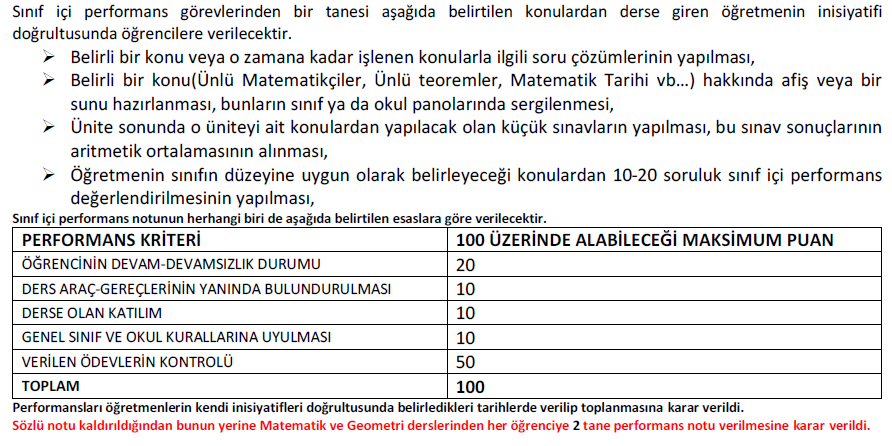 11 )   Aynı derse giren zümre öğretmenlerince yazılı sınavın ortak yapılarak, soruların ortak konulardan sınıf seviyelerine uygun ve klasik olarak hazırlanması kararlaştırıldı.           	Ortak sınav tarihleri aşağıdaki gibi belirtildi.1. ve 2.  DÖNEM  (  9 , 10 , 11 ve 12. Sınıflar  )	Kesin sınav tarihleri zümre başkanlarının yapacağı toplantıda kesinleştirilip duyurulacaktır.	Ortak sınavların cevap anahtarlarının bir olarak hazırlanılması ve sınav günü sınavdan sonra sınıflara duyurulması kararlaştırıldı. 12 )  Ortaöğretim kurumları yönetmeliğinin 50.maddesine göre performans çalışması ve proje çalışma konuları aşağıda belirtilmiştir.	Proje ödevlerin hazırlanması aşamasında öğrencilere rehberlik edilmesi ve kaynak bulma konusunda yardımcı olunması, ödevlerin Kasım ayının ilk haftası öğrencilere tebliğ edilerek duyurulması, Nisan ayının 2. Haftası ise teslim alınması kararlaştırıldı.	Performans ödevleri ise dönem içinde öğretmenin belirlediği bir zamanda verilip teslim tarihinin ders öğretmeni tarafından belirlenmesi kararlaştırıldı. Ödev konusu olarak ders kitabının konu sonlarındaki alıştırma ve ünite değerlendirme testlerinden verilmesi uygun görüldü.  Projeler öğrenciyi araştırmaya özendirici , günümüz teknolojisinden yararlanarak yapabilecekleri türden , Matematiği korkulacak değil sevilecek bir ders yapacak konulardan  oluşmasına aşağıdaki esaslar dahilinde karar verildi                Proje konuları; yönetmelikler, Atatürk ilke ve inkılâpları, müfredat programı ve yaşadığımız çevre dikkate alınarak belirlenecek.  Kullanılacak yöntemler, inceleme, tanıtma, röportaj, gözlem çalışması.   Proje konuları her öğrenciye ayrı konularda ferdi proje veya grup projesi olabilecek şekilde verilecek.   Seçilen projenin niteliğine göre öğrencilerin aralarında iş bölümü yapmaları sağlanacak.  Proje konuları ile birlikte yaralanabilecekleri kaynaklar belirtilecek. Projelerin yapılırken takip edilmesi, gereken rehberliğin yapılması ve değerlendirildikten sonra öğrencinin bilgilendirilmesi kararlaştırıldı.   Projeler  mutlaka   kaynak  belirtilerek   verilecektir .  Öğrenciye   bu  kaynağı  nereden  bulacağı  söylenmelidir . Projeler   hazır  problem  şeklinde  soru  olarak  değil .  Bir  konuyu  derinlemesine  incelenmesi   ve   araştırılmasına   yönelik  olmalıdır .  Öğrencilerin  yararlanacağı   kaynak   bulunduğu  çevrede   bulunabilir  olmalıdır Öğrenci   bir  konuda  proje  hazırlamak   istiyorsa   bu  konu  öğrenciye    proje  olarak   verilmelidir . Projelerin   toplama  tarihi  ve   nasıl  değerlendirileceği   öğrenciye  önceden   duyurulmalıdır . Proje  hazırlama  safhaları  öğretmen  tarafından   kontrol  edilecektir . Öğrencilerden Matematik soru bankasındaki tüm soruların çözümlerini yapmalarının da istenmesi proje olarak verilmelidir.Böylece öğrencilerin bir soru bankası bitirmeleri sağlanmış olur.                      2300 sayılı tebliğler dergisinde ki proje konularının ilgili kısımları okunarak proje konuları, müfredat konuları doğrultusunda verilmesine, herhangi bir soru bankasının tamamının çözdürülmesi şeklinde verilmesi ve lise son sınıf öğrencilerine son 5 yılda çıkan üniversite sorularının verilebileceği uygun görüldü Projelerin  değerlendirme  esasları  tutanağa  geçirildi. Puanlama   aşağıdaki   şekilde  olacaktır.Performans ve proje çalışmaları değerlendirme ölçeği aşağıdaki gibi oluşturulmuştur. Değerlendirmelerin ölçeğe göre yapılması ortak karar olarak alınmıştır.        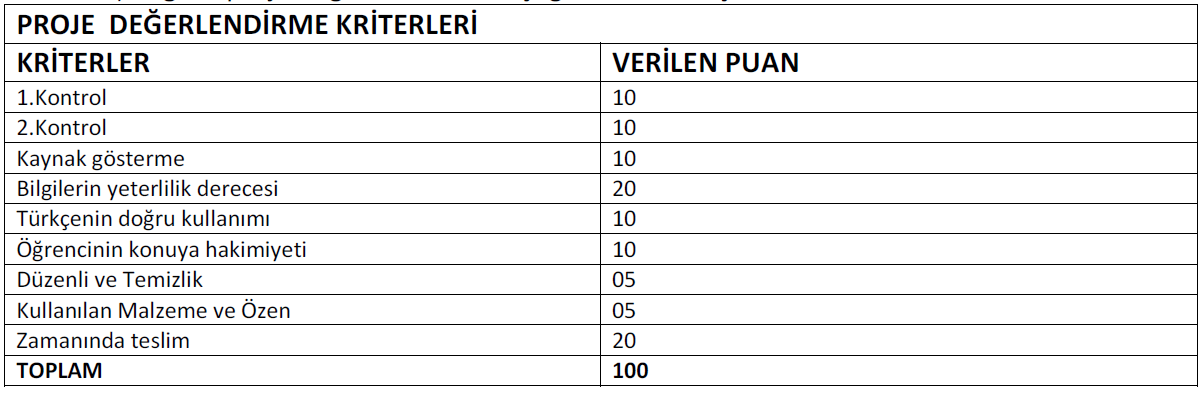 13 ARİF İRİŞ   “ Öğrenme güçlüğü çeken ve konuları anlamakta  zorlanan öğrenciler için konuların tekrar  edilmesi gerekirse birebir çalışma yapılması öğrenci açısından yararlıdır. ’’ dedi.                                                                                      	Bep programına dahil öğrenciler için ise Rehberlik servisi ile ortak çalışma yapılarak ayrı program hazırlanacak ve sınavları ayrı yapılacaktır. Başarısız öğrenciler ve velileri ile birebir görüşme yapılarak başarısızlığın sebepleri araştırılacaktır.14 )   Yetiştirme kursları yönergesi incelenerek belirli başvuru olduğu, şartlar oluştuğu takdirde yetiştirme kurslarının açılması kararlaştırılmıştır. 15 )   Edebiyat öğretmenleri ile Türkçenin iyi kullanılması, hızlı okuma teknikleri ve okuduğunu anlama ile ilgili konularda, Rehber öğretmenlerle uyum zorluğu çekme, başarıyı arttırma ve ders çalışma teknik ve planlamalarını öğrenmeleri konusunda, Fizik öğretmenleriyle oran orantı,  denklem çözümü konularında, Tarih öğretmenleriyle belirli gün ve haftalarda öğrencilere rehberlik edici kaynakların sağlanması ve derslerde Atatürkçülük konularının işlenmesi esnasında işbirliğine gidilmesine karar verildi. Ayrıca bilişim öğretmeni ile de akıllı tahtaların kullanılması, program kullanımı, EBA sisteminin ayrıntıları v.b. konularda işbirliği için de bulunulması kararlaştırıldı.16 )   Yıl  içerisinde okula gelen velilerle diyalog kurulduğu gibi, okula gelmeyen velilerle de diyalog  kurulmaya çalışılacaktır. Başarısı olumsuz yönde gelişen öğrencilerin  velileri ile temasa geçilerek  öğrencinin sorunları giderilmeye çalışılacaktır.17 )   2019 – 2020  eğitim ve öğretim yılının tüm öğretmenlerimize, velilerimize ve öğrencilerimize hayırlı bir yıl olması dileğiyle toplantıya son verildi.	ÖZLEM GÜNDOĞDU                      Özlem BAHÇEKAPILI                                                               Matematik Öğretmeni	 	Matematik Öğretmeni                       03 . 09 . 2019UygundurArif İRİŞOkul Müdürü1. Yazılı2. Yazılı4-15 Kasım23 Mart-3 Nisan  30 Aralık-10 Ocak1-12 Haziran9. Sınıflar Matematik10.  Sınıflar Matematik11.Sınıflar İleri Düzey Matematik1.   Mantık2.   Kümeler3.   Denklem ve Eşitsizlikler4.   Bölünebilme5.   Üçgenler6.   Veri sayma ve olasılık1.   Veri sayma ve olasılık2.   Fonksiyonlar3.   Analitik geometri4.  Dörtgenler  ve alanlarının bulunması, çokgenler5.   2. dereceden denklemler veeşitsizlikler6.   Polinomlar7.   Katı cisimler1.   Trigonometri2.    Fonksiyon Uygulamaları3.   Veri, Sayma, Olasılık4.   Denklem ve Eşitsizlik Sistemleri  5.   Uzay Geometri6.    Çember ve Daire7.    Analitik geometri12. Sınıflar İleri Düzey Matematik1.   Üstel ve Logaritmik Fonksiyon2.   Diziler3.   Trigonometri4.   Dönüşümler5.   Türev6.   İntegral7.   Analitik Geometri